	Женева, 13 сентября 2021 годаУважаемая госпожа,
уважаемый господин,1	Имею честь пригласить вас принять участие в заключительном собрании Оперативной группы МСЭ-Т по квантовым информационным технологиям для сетей (ОГ-QIT4N), которое будет проведено в формате электронного собрания с 15 по 22 ноября 2021 года.2	Основные задачи данного заключительного собрания ОГ-QIT4N: −	окончательная доработка и принятие итоговых документов ОГ-QIT4N;−	подготовка проекта своего заключительного отчета о ходе работы для собрания КГСЭ, которое состоится в январе 2022 года, с предложением о дальнейшей деятельности МСЭ-T в области QIT, включая предложения о том, какая исследовательская комиссия (исследовательские комиссии) МСЭ-T будет получателем результатов работы, а также о предлагаемых последующих действиях.3	Собрание ОГ проводится только на английском языке.4	Участие в собрании ОГ является бесплатным. Принять участие в этом собрании могут Государства – Члены МСЭ, Члены Секторов МСЭ, Ассоциированные члены МСЭ и Академические организации – Члены МСЭ, а также любое лицо из страны, являющейся членом МСЭ, которое пожелает внести свой вклад в его работу. К таким лицам относятся также члены международных, региональных и национальных организаций.Подробная практическая информация о порядке участия представлена на домашней странице ОГ-QIT4N по следующему адресу: https://www.itu.int/en/ITU-T/focusgroups/qit4n/Pages/default.aspx.5	Информация о собрании ОГ, включая проект повестки дня и документы собрания, будет размещена на домашней странице ОГ-QIT4N. Этот веб-сайт будет регулярно обновляться по мере появления новой или измененной информации. Участникам предлагается периодически знакомиться с обновленной информацией.6	Участникам следует представлять входные документы в МСЭ (tsbfgqit4n@itu.int) в электронном формате, используя основной шаблон для документов, размещенный на домашней странице ОГ-QIT4N. Для того чтобы участники имели время подготовиться к собранию, установлен предельный срок для представления входных документов – 5 ноября 2021 года.При подготовке входных документов к собранию участникам предлагается принимать во внимание итоговые документы девятого собрания ОГ-QIT4N, см. https://extranet.itu.int/sites/itu-t/focusgroups/qit4n/output/Forms/09.aspx. Просим иметь в виду, что для доступа к этим документам требуется учетная запись пользователя МСЭ.7	Для содействия дистанционному участию прошу вас зарегистрироваться с использованием онлайновой формы по адресу: https://www.itu.int/net4/CRM/xreg/web/Registration.aspx?Event=C-00010529, в максимально короткий срок и не позднее 12 ноября 2021 года. Зарегистрировавшимся участникам будут предоставлены подробные указания о подключении к собранию. Желаю вам плодотворного и приятного собрания.С уважением,Чхе Суб Ли
Директор Бюро 
стандартизации электросвязи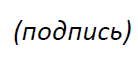 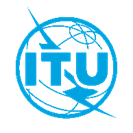 Международный союз электросвязиБюро стандартизации электросвязиОсн.:Циркуляр 343 БСЭКому:−	Администрациям Государств – Членов Союза−	Членам Сектора МСЭ-Т−	Ассоциированным членам МСЭ-Т−	Академическим организациям − Членам МСЭКопии:–	Председателям и заместителям председателей исследовательских комиссий МСЭ-Т−	Директору Бюро развития электросвязи−	Директору Бюро радиосвязиДля контактов:
Тел.:
Факс:
Эл. почта:Сяоя Ян (Xiaoya Yang)
+41 22 730 5860
+41 22 730 5853tsbfgqit4n@itu.intКому:−	Администрациям Государств – Членов Союза−	Членам Сектора МСЭ-Т−	Ассоциированным членам МСЭ-Т−	Академическим организациям − Членам МСЭКопии:–	Председателям и заместителям председателей исследовательских комиссий МСЭ-Т−	Директору Бюро развития электросвязи−	Директору Бюро радиосвязиПредмет:Десятое собрание Оперативной группы МСЭ-Т по квантовым информационным технологиям для сетей (ОГ-QIT4N) – электронное собрание, 15–22 ноября 2021 года